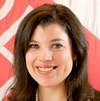 Karin PrangleySenior Vice PresidentChicago, ILKarin Prangley is responsible for trust operations and wealth planning services in the Chicago Private Banking office of Brown Brothers Harriman & Co. In this role, Karin assists high net worth clients with the development of comprehensive, generational wealth transfer planning strategies and coordinates their investment and estate planning objectives. She was previously a partner in the estate planning and administration group of Krasnow Saunders, LLP and an associate in the trusts & estates groups of Arnold & Porter LLP and Winston & Strawn LLP. She serves as a leader, speaker and author in various attorney and charitable organizations. She has also been quoted extensively in local and national newspapers and magazines and featured on WSBT and WBBM’s evening news for her views regarding digital assets. She received a B.A. in Business, summa cum laude, from Mount St. Mary's University and a J.D. from the University Of Virginia School Of Law, where she was elected to the Order of the Coif and was published in the Virginia Tax Review. 